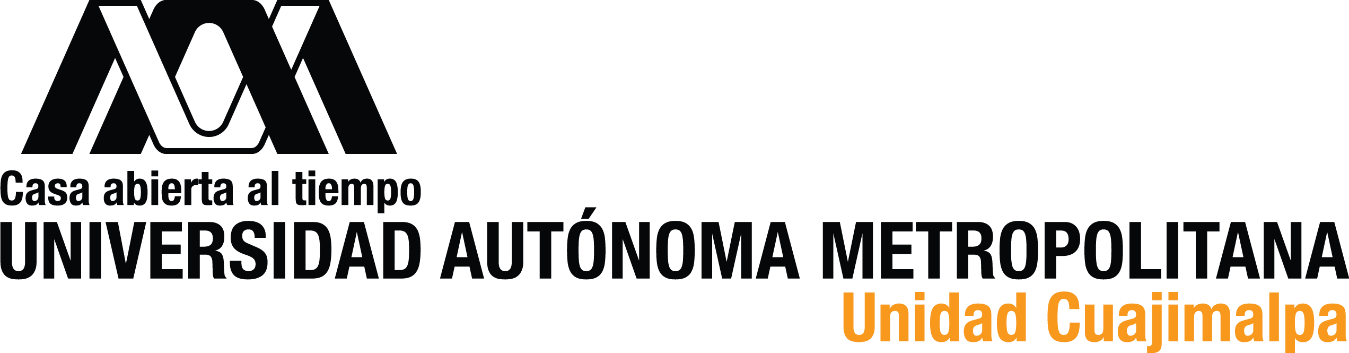 PROGRAMA E ITINERARIO DE CLASES: UEA: DERECHO PROCESAL CIVILTRIMESTRE 20OPROFESOR: CÉSAR ALEJANDRO FLORES DÍAZCORREO ELECTRÓNICO: ceflody27@hotmail.comCLASE 1. (8 DE DICIEMBRE)PRESENTACIÓN DEL CURSO. SESIÓN VÍA ZOOM: CLAVE DE ACCESO DE SCHOOLOGY, PROGRAMACIÓN DEL CURSO Y DE LA FORMA DE EVALUAR.Código de acceso al curso en Schoology:PVG5-SZ99-NXG4SFORMA DE EVALUACIÓN:  Cuestionarios referentes a los video-clases: valor 4.0 puntosReportes de lectura: valor 2.0 puntos	Características del reporte: 1) Contestar a las preguntas: ¿Qué es lo más relevante  o interesante de la lectura?, y ¿Qué no entendí de la lectura? (si es el caso, si no es así extenderse en la primera pregunta. 2) Mínimo dos cuartillas de reporte. Elementos que se toman en cuenta: CROC (C: contenido; R: Redacción; O: Ortografía; C: Comprensión). Video-exposición sobre tema de interés referente al curso: valor 2 puntos. Características: 1) El video será pregrabado en zoom; 2) Se subirá a la plataforma Schoology en tiempo y forma; 3) El video-exposición consistirá en un tema de los vistos en el curso que haya sido de tú interés; 4) Duración del video: mínimo 15 minutos). Actividades prácticas: valor 2 puntos.ACTIVIDADES DURANTE EL TRIMESTRE:ACTIVIDAD 1. VER VIDEO-CLASE (PREGRABADO)ACTIVIDAD 2. CONTESTAR A CUESTIONARIO REFERENTE AL VIDEO CLASEACTIVIDAD 3. LEER Y ELABORAR REPORTE DE LECTURAACTICIDAD 4. Reuniones programadas en Zoom al final de cada Unidad, o cuando así sea permitente para aclarar dudas. ACTIVIDAD FINAL. Entrega video-clase  CLASE 2,3 Y 4: (10, 15, y 17 DE DICIEMBRE)UNIDAD 1. EL ORIGEN DEL PROCESOEl origen del proceso en la Grecia AntiguaEl origen de la iuris-prudentiaLa paradoja del abogado griegaPersona y cosas en el derecho romanoRetórica y proceso en la antigüedad Civil Law y Common Law: semejanzas y divergenciasCLASES 5 Y 6 (5 Y 7 DE ENERO)UNIDAD 2. TEORÍA GENERAL DEL DERECHO PROCESAL2.1 Para una Teoría General del Proceso2.2 La Filosofía del Derecho Procesal 2.3 Derecho Procesal Constitucional2.4 Principios procesales2.5 Proceso, procedimiento y acto2.6 Los actos procesales en la teoría de GoldschmidtCLASES 7, 8 y 9 (12, 14 Y 19 ENERO)UNIDAD 3. DERECHO PROCESAL CIVIL3.1 Trilogía estructural de la ciencia del proceso civil3.2 Algunas proposiciones fundamentales de Derecho Procesal Civil3.3 Las sentencias declarativas3.4 Sentencias Constitutivas3.5 Acciones y sentencias de declaración de meras certezasCLASES 10, 11, 12, 13, 14, 15, 16 Y 17 (21, 26, 28 DE ENERO Y 2, 4, 9, 11 Y 16  DE FEBRERO)UNIDAD 4. ELEMENTOS DE DERECHO PROCESAL CIVIL4.1 Principios y presupuestos procesales4.2 El procedimiento y los actos procesales	4.2.1 Diligencias preliminares	4.2.2 La demanda	4.2.3 Intervención de Terceros	4.2.4 Teoría Procesal de la Prueba	4.2.5 Procedimiento probatorio	4.2.6 Los medios de prueba	4.2.7 Incidentes	4.2.8 Conclusión de la Causa. Alegatos	4.2.9 Teoría Procesal de la Sentencia	4.2.10 Modos anormales de terminación del Proceso	4.2.11 Teoría General de la Impugnación	4.2.12 Los recursos ordinarios	4.2.13 Los recursos extraordinariosCLASES 18, 19, 20, 21 (18, 23, 25 DE FEBRERO Y 2 DE MARZO)UNIDAD 5. PROCESO Y ARGUMENTACIÓN JURÍDICA5.1 Interpretación y argumentación jurídica5.2 Procedimiento, proceso y argumentación5.3 La justificación externa e interna del proceso5.4 La enseñanza del derecho procesal civil. Derecho Comparado5.5 La enseñanza del derecho procesal civil en MéxicoCLASE 4 DE MARZO: DÍA INHÁBILVIERNES 5 DE MARZO TERMINACIÓN DE TRIMESTRESEMANA DE EVALUACIÓN  DEL 8 AL 15 DE MARZO9 DE MARZO: ENTREGA DE VIDEO-CLASE ELABORADO POR EL ALUMNO11 DE MARZO: REVISIÓN DE ESCALA Y ENTREGA DE CALIFICACIONESBIBLIOGRAFÍA: DERECHO PROCESAL CIVILAlsina, Hugo (Dr.) 2016.  Fundamentos del Derecho Procesal. Tomo I, II, III. Argentina: EdiarBejarano, Sánchez Manuel 2017. Obligaciones civiles. México: OxfordBorja, Soriano Manuel 2018. Teoría General de las Obligaciones. México: PorrúaBucio, Estrada Rodolfo 2018. Derecho Procesal Civil. México: PorrúaBucio, Estrada Rodolfo 2016. Enseñanza, teoría y unidad del Proceso. México: PorrúaBucio, Estrada Rodolfo 2011. Derecho Procesal Civil. Enseñanza-aprendizaje de conceptos. México: PorrúaCarnelutti, Francesco 1997. Derecho Procesal Civil. Volumen 1, 2, 3, 4. México: HarlaCoviello, Nicolás 2003. Doctrina General del Derecho Civil. México: Tribunal Superior de Justicia del Distrito FederalGuastini, Riccardo 2017. Las fuentes del Derecho. Fundamentos Teóricos. Perú: Editora E.I.R.LGozaini, Osvaldo 2015. Elementos de Derecho Procesal Civil. Argentina: EdiarOvalle, Favela José 2014. Derecho Procesal Civil. México: OxfordRobles, Farías Diego 2016. Teoría general de las obligaciones. México: OxfordRojina, Villegas Rafael 2004. Compendio de Derecho Civil. Teoría de las Obligaciones. México: Porrúa Tamayo y Salmorán, Rolando 2010. El origen del proceso. México: UNAM________ 2004. “Jurisprudencia y formación judicial del Derecho”. Revista Isonomía [ITAM], no. 21 (octubre): 193-215________ 1992. Elementos para una Teoría General del Derecho. México: Temis